STUDENT AID & SCHOLARSHIPSINDEPENDENT VERIFICATION WORKSHEET       2022-2023V1 STANDARDFederal Student Aid Programs:  Your application was selected for review in a process called “Verification.”  In this process, the Student Aid & Scholarships Office will be comparing information from your FAFSA application with your financial documents.  We are required to review your FAFSA information under financial aid program rules (34 CFR, Part 668).  The law says we have the right to ask you for this information before awarding Federal aid.  If there are differences between your application information and your financial documents, corrections to your FAFSA may be required.The college provides equal opportunity in education and employment and does not discriminate on the basis of race, color, national origin, age, disability, sex, sexual orientation, marital status, creed, religion, or status as a veteran of war.  Prohibited sex discrimination includes sexual harassment (unwelcome sexual conduct of various types).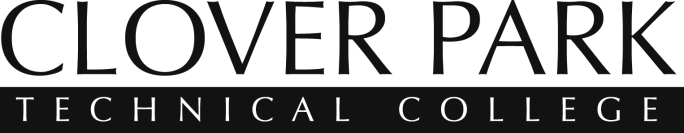 COMPLETE AND RETURN TO:4500 Steilacoom Blvd. SW Bldg. 17, Room 130Lakewood, WA 98499-4004School Code: 015984253.589.5660 office                  253.589.5618 faxSubmit this worksheet and applicable documents, to the Financial Aid Office, in person, by mail or by fax.The Student Aid & Scholarships office cannot process your application without this information.LastFirstMISSNSID@students.cptc.edu(          )EmailDate of BirthPhoneThis section must include:Yourself Your spouse (if applicable)Your children (under age 24), if you will provide more than half of their support from July 1, 2022 through June 30, 2023.This section must include:Yourself Your spouse (if applicable)Your children (under age 24), if you will provide more than half of their support from July 1, 2022 through June 30, 2023.This section must include:Yourself Your spouse (if applicable)Your children (under age 24), if you will provide more than half of their support from July 1, 2022 through June 30, 2023.Include other people as part of your household ONLY if:They now live with you, and you provide more than half of their support, and will continue to provide more than half of their support from July 1, 2022 through June 30, 2023. Documentation may be required.Include other people as part of your household ONLY if:They now live with you, and you provide more than half of their support, and will continue to provide more than half of their support from July 1, 2022 through June 30, 2023. Documentation may be required.List yourself first, then your spouse (if applicable) then all household members that you support (do not include boyfriend/girlfriend or fiancés).  If any household member will be attending college at least half time in a degree or certificate program, include the name of the college.  If you need more space, attach a separate page.List yourself first, then your spouse (if applicable) then all household members that you support (do not include boyfriend/girlfriend or fiancés).  If any household member will be attending college at least half time in a degree or certificate program, include the name of the college.  If you need more space, attach a separate page.List yourself first, then your spouse (if applicable) then all household members that you support (do not include boyfriend/girlfriend or fiancés).  If any household member will be attending college at least half time in a degree or certificate program, include the name of the college.  If you need more space, attach a separate page.List yourself first, then your spouse (if applicable) then all household members that you support (do not include boyfriend/girlfriend or fiancés).  If any household member will be attending college at least half time in a degree or certificate program, include the name of the college.  If you need more space, attach a separate page.List yourself first, then your spouse (if applicable) then all household members that you support (do not include boyfriend/girlfriend or fiancés).  If any household member will be attending college at least half time in a degree or certificate program, include the name of the college.  If you need more space, attach a separate page.Full NameAgeRelationshipRelationshipIF attending college from 07/01/22 – 06/30/23, name of college.SelfSelfClover Park Technical CollegeCheck only one box below: 
You can correct your FAFSA online at www.fafsa.gov and using the IRS Data Retrieval Tool (This is faster than submitting 1040 tax documents).Check only one box below: 
You can correct your FAFSA online at www.fafsa.gov and using the IRS Data Retrieval Tool (This is faster than submitting 1040 tax documents).Check only one box below: 
You can correct your FAFSA online at www.fafsa.gov and using the IRS Data Retrieval Tool (This is faster than submitting 1040 tax documents).Check only one box below: 
You can correct your FAFSA online at www.fafsa.gov and using the IRS Data Retrieval Tool (This is faster than submitting 1040 tax documents).I used the IRS Data Retrieval Tool on the FAFSA. If you used the IRS Data Retrieval Tool on your FAFSA, and did not change the information, you do not need to submit signed copies of your 1040 tax return.I am attaching my 2020 signed copy of my 1040.I filed an Amended 2020 Tax Return.  If you select this option you must submit a signed copy of your 1040 document tax return and a signed copy of your 1040X.I did not file a 2020 Tax Return AND I am not required to file a Tax Return.  If you select this option, list your employer(s) and income earned and attach W-2s or Wage & Earnings Statement from the IRS.I did not file a 2020 Tax Return and did not have earnings in 2020.  If you did not file a 2020 Tax Return and did not have earnings in 2020 you must submit a letter from the IRS verifying your no filing status.I used the IRS Data Retrieval Tool on the FAFSA. If you used the IRS Data Retrieval Tool on your FAFSA, and did not change the information, you do not need to submit signed copies of your 1040 tax return.I am attaching my 2020 signed copy of my 1040.I filed an Amended 2020 Tax Return.  If you select this option you must submit a signed copy of your 1040 document tax return and a signed copy of your 1040X.I did not file a 2020 Tax Return AND I am not required to file a Tax Return.  If you select this option, list your employer(s) and income earned and attach W-2s or Wage & Earnings Statement from the IRS.I did not file a 2020 Tax Return and did not have earnings in 2020.  If you did not file a 2020 Tax Return and did not have earnings in 2020 you must submit a letter from the IRS verifying your no filing status.I used the IRS Data Retrieval Tool on the FAFSA. If you used the IRS Data Retrieval Tool on your FAFSA, and did not change the information, you do not need to submit signed copies of your 1040 tax return.I am attaching my 2020 signed copy of my 1040.I filed an Amended 2020 Tax Return.  If you select this option you must submit a signed copy of your 1040 document tax return and a signed copy of your 1040X.I did not file a 2020 Tax Return AND I am not required to file a Tax Return.  If you select this option, list your employer(s) and income earned and attach W-2s or Wage & Earnings Statement from the IRS.I did not file a 2020 Tax Return and did not have earnings in 2020.  If you did not file a 2020 Tax Return and did not have earnings in 2020 you must submit a letter from the IRS verifying your no filing status.I used the IRS Data Retrieval Tool on the FAFSA. If you used the IRS Data Retrieval Tool on your FAFSA, and did not change the information, you do not need to submit signed copies of your 1040 tax return.I am attaching my 2020 signed copy of my 1040.I filed an Amended 2020 Tax Return.  If you select this option you must submit a signed copy of your 1040 document tax return and a signed copy of your 1040X.I did not file a 2020 Tax Return AND I am not required to file a Tax Return.  If you select this option, list your employer(s) and income earned and attach W-2s or Wage & Earnings Statement from the IRS.I did not file a 2020 Tax Return and did not have earnings in 2020.  If you did not file a 2020 Tax Return and did not have earnings in 2020 you must submit a letter from the IRS verifying your no filing status.EmployerEarnings/IncomeEmployerEarnings/Income$$$$$$$$Enter the amounts of earned and/or untaxed income and benefits you received from January 1, 2020 – December 31, 2020.  
Enter zero when appropriate. Do not leave any item blankEnter the amounts of earned and/or untaxed income and benefits you received from January 1, 2020 – December 31, 2020.  
Enter zero when appropriate. Do not leave any item blankSTUDENTEnter YEARLY Amounts $IRA deductions and payments to self-employed SEP, SIMPLE, Keogh and other qualified plans from IRS Form 1040-.Schedule 1 Line 15 plus 19.$Tax exempt interest income from IRS Form 1040-line 2a.$Untaxed portions of IRA distributions and Untaxed portions of pensions from IRS Form 1040-lines (4a + 5a) minus (4b + 5b). Exclude rollovers. If negative, enter a zero here.$Education Credits (American Opportunity, Hope of Lifetime Learning tax credits) from IRS form 1040-Schedule 3 line 3.I affirm that the information provided in this application and other Student Aid & Scholarships documents is true and correct to the best of my knowledge.  I agree that I have reviewed, understand and agree to the conditions, responsibilities and obligations in order to receive financial aid for the 2022-2023 academic year as stated in the Conditions of Award Packet and Satisfactory Academic Progress Policy available on the Student Aid & Scholarships website.
I affirm that the information provided in this application and other Student Aid & Scholarships documents is true and correct to the best of my knowledge.  I agree that I have reviewed, understand and agree to the conditions, responsibilities and obligations in order to receive financial aid for the 2022-2023 academic year as stated in the Conditions of Award Packet and Satisfactory Academic Progress Policy available on the Student Aid & Scholarships website.
Student Name: _________________________________Signature: _______________________________Date: __________